中華民國台灣女童軍總會三 項 登 記 冊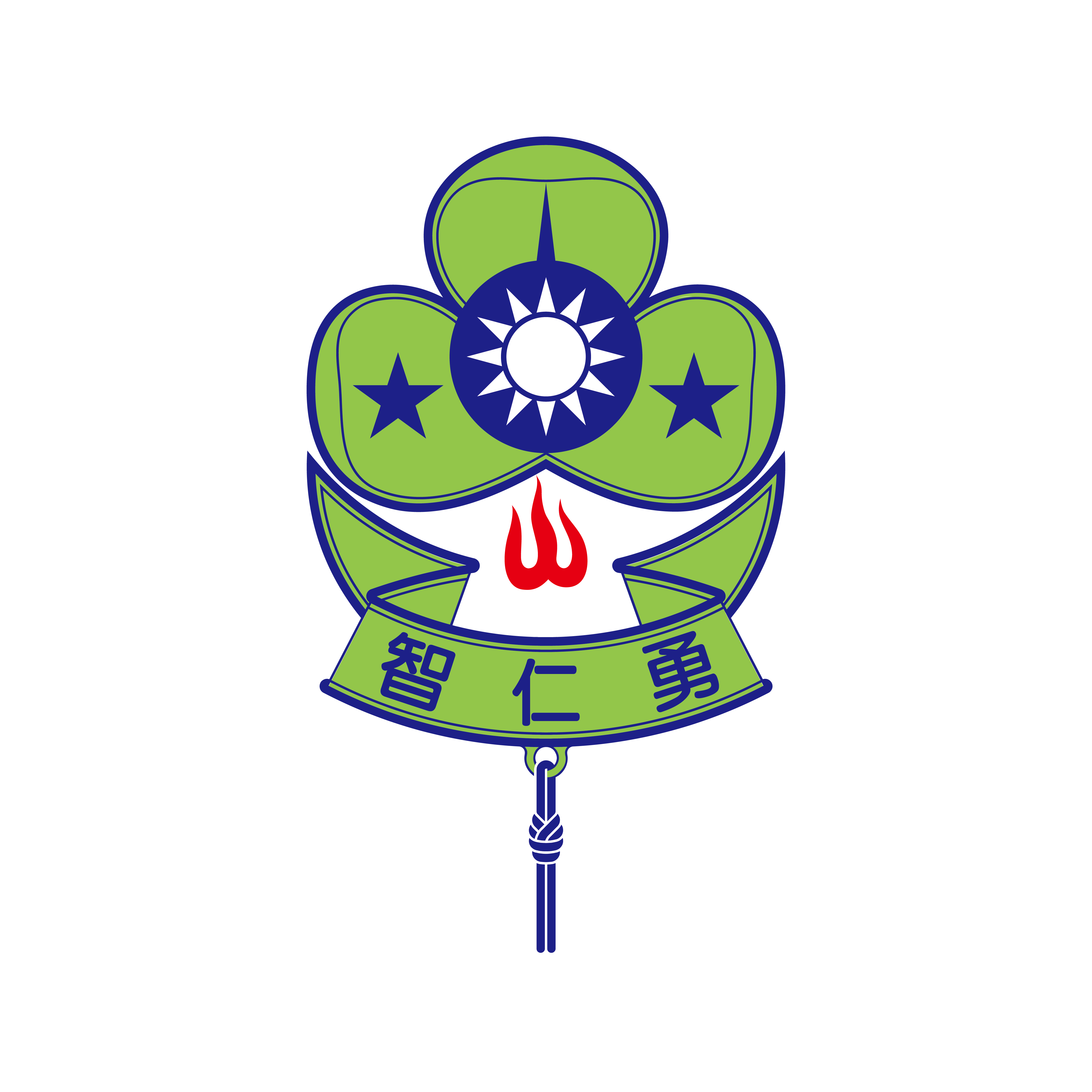 會  址：10491臺北市中山區建國北路一段23巷28號電話：02-2777-1714  傳真：02-2777-1674網址：http://www.gstaiwan.orgE-mail：gst@gstaiwan.org中華民國台灣女童軍總會三項登記冊目錄                                                                     110年10月會  址：10491臺北市中山區建國北路一段23巷28號電話：02-2777-1714  傳真：02-2777-1674網址：http://www.gstaiwan.orgE-mail：gst@gstaiwan.org中華民國台灣女童軍總會各縣市女童軍團組織辦法中華民國台灣女童軍總會頒布實施 107年6月修訂壹 組織步驟第一條：女童軍團組織步驟：由機關、團體、學校或5人以上之中華民國公民及在我國合法居留之外籍人士，向當地縣市女童軍會表示其組團意願，依本規程組織團務委員會。遴聘合格之團長、副團長。招收團員需2小隊/組以上，並辦理女童軍訓練。向當地縣市女童軍會辦理女童軍團、女童軍、成人領袖(服務員)等三項登記。海外女童軍團則向總會登記貳 登記條件第二條：女童軍團登記之條件：有健全之團務委員會組織。聘有合格之成人領袖(服務員)。小小女童軍團、幼女童軍團、女童軍團、蘭姐女童軍團、蕙質女童軍團應有團員12人以上，資深女童軍團應有團員6人以上。複式團各類女童軍總人數應達12人以上。參 團務委員會第三條：團務委員會設主任委員1人，委員4人以上，依工作之需要就委員中作適當分工。第四條：團務委員會之職責：團長、副團長之聘任及解聘。經費之籌措及本團預算、決算之審核。有關團務之重大決策。協助團長辦理本團之訓練及活動。有適當之場所設備，可供活動及訓練之用。對外代表本團。第五條：團務委員會每年應定期召集會議，由主任委員主持，秘書、團長、副團長應列席會議。第六條：每一團務委員會可主辦同一類別女童軍數團，或辦理複式團，各團應        依規定手續辦理登記。第七條：同一團務委員會主辦兩種類別以上之女童軍團，稱為複式團。肆 成人領袖(服務員)第八條：小小女童軍、幼女童軍、女童軍、蘭姐女童軍設團長1人、副團長若         干人。資深女童軍、蕙質女童軍設顧問1人、輔導若干人。複式團得         設總團長1人。第九條：各級女童軍團之團務、訓練、活動等，由團長、副團長負責推展及輔         導。第十條：團長應參加成人領袖(服務員)訓練第十一條：各團得根據需要，由團長推薦，團務委員會聘任專科教練若干人，           協助辦理各項訓練、活動。伍 各級女童軍編制第十二條：小小女童軍團編制：        一、小隊:由小小女童軍6人組成。        二、團:由2至4小隊組成一團，至少2小隊。第十三條：幼女童軍團編制:         一、小隊:            (一) 由幼女童軍6人組成。            (二) 設小隊長及副小隊長各1人。　　　　　二、團：由2至4小隊組成。第十四條：女童軍團編制:         一、小隊:            (一) 由女童軍6人至8人組成。            (二) 設小隊長1人，由女童軍互選後，請團長派任，小隊長主持                 小隊集會及領導小隊參加訓練與活動。            (三) 設副小隊長1人、由小隊長提名，經隊員同意後請團長派任，　　　　　　　　副小隊長協助小隊長工作。　　　　　（四）小隊分工如財務、文書、事務、康樂、交誼、活動等主任各　　　　　　　　１人，由隊員擔任，任期由隊員共同決定。二、團：　　　  （一）由2至4小隊組成。         (二) 女童軍團另設聯隊長1人及各股幹事，經隊長會議中推選，由              團長派任。         (三) 隊長會議每月至少舉行1次，由聯隊長主持，各隊長及各股幹              事參加，討論本團訓練、活動、計畫及其他有關事宜和建議，               團長、副團長應列席指導。第十五條：蘭姐女童軍團編制:       一、小隊:         (一) 由蘭姐女童軍6人至8人組成。         (二) 設小隊長1人，由隊員互選後，請團長派任。小隊長主持小隊               集會及領導小隊執行團務，參加訓練與活動。          (三) 設副小隊長1人、由小隊長提名，經隊員通過後，請團長派任，　　　　　　　副小隊長協助小隊長工作。         (四) 小隊可分設財務、文書、事務、康樂、交誼、活動等主任各1　　　　　　　人，由隊員輪流擔任，任期由隊員共同決定。      二、團:         (一) 由2至4小隊組成。         (二) 蘭姐女童軍團應設主席1人，由全體隊員推選，工作委員若干              人，負責團行政、訓練、活動等之策畫及設計，並處理團內一              切事務。         (三) 工作委員會議每月至少舉行1次，由主席主持，工作委員與各              小隊長參加，團長、副團長應列席。第十六條：資深女童軍團編制:       一、組:          (一) 可酌分為若干組，每組3至9人。          (二) 各組設組長1人，副組長1人，由組員互選之，組長主持小組               集會，領導組員參加集會、研習或活動，副組長協助組長工作。     二、團:       (一) 由資深女童軍6至24人組成。       (二) 團員相互推選工作委員若干人，組成工作委員會，各工作委員可酌予分工，處理團內一切事務，並推選主席1人，負責領導與推動。       (三) 工作委員會議每月至少召開一次，由主席主持，工作委員與各              組長參加，顧問、輔導應列席輔導。 第十七條：蕙質女童軍團編制:       一、組:          (一) 由蕙質女童軍6人至8人組成。          (二) 設小隊長1人，副小隊長1人，由隊員互選之，小隊長主持小               組集會，領導隊員參加集會、研習或活動，副小隊長協助小隊               長工作。        二、團:           (一) 由2至4小隊組成。       (二) 團員相互推選工作委員若干人，組成工作委員會，各工作委員可酌予分工，處理團內一切事務，並推選主席1人，負責領導                   與推動。        (三) 工作委員會議每月至少召開一次，由主席主持，工作委員與               各小隊長參加，顧問(團長)、輔導(副團長)列席輔導。陸 團務運作第十八條: 各團團務工作會議每2個月舉行一次，由團長主持，討論各項有關團務事宜，成人領袖(服務員)、工作委員會主席、及聯隊長參加。第十九條: 本辦法由中華民國台灣女童軍總會組訓委員會通過，經理事長核定後公告實施，修正時亦同。中華民國台灣女童軍總會三項登記辦法中華民國台灣女童軍總會頒布實施109年10月修訂第一條：三項登記係指女童軍團登記、女童軍成人領袖(服務員)登記、各級女童軍登記，簡稱三項登記。第二條：依照各級女童軍團組織辦法第一、二條之規定，申請組織女童軍團者，均須先行組織團務委員會，並依照本辦法辦理三項登記。第三條：申請組織女童軍團之團務委員會，先由主辦單位向所在地縣市女童軍會表示計劃籌組女童軍團，經調查後，即以書面申請備案，俟完成女童軍團組織規程各項之規定，即由團務委員會填具『中華民國台灣女童軍三項登記總表』一份，送所在地縣市女童軍會申請辦理。第四條：新成立之女童軍團團證書，由各縣市女童軍會報請女童軍總會登記後核發。第五條：團務委員會如下列情形之一者，得撤銷其登記：不能按照女童軍團組織規程辦理團務者。團務完全陷於停頓狀態者。主辦單位本身已不存在者。第六條：申請成人領袖(服務員)登記，必須具備下列條件：中華民國國民，或居留中華民國6個月以上之外籍人士，年滿20歲以上。接受女童軍成人領袖(服務員)基本課程(訓練)。對女童軍運動確有認識，願為青少年工作，推展女童軍事業。第七條：本辦法所指成人領袖(服務員)包含下列兩類：團領導人員：團務委員會主任委員、委員、團長、副團長、教練。全國及地區領導人員：總會、縣市女童軍會理監事、總幹事、委員會委員、會務人員、志工…等。第八條：凡隸屬於各女童軍團之團務委員、團長、副團長、教練等成人領袖(服務員)，其初次及繼續登記，由主辦單位填入女童軍三項登記總表，連同登記費，逕送所在地縣市女童軍會辦理。非隸屬女童軍團之成人領袖(服務員)，填具登記表，連同登記費，直接向所在地縣市女童軍會申請辦理。第九條：申請登記之成人領袖(服務員)，由縣市女童軍會審查核准後，核發女童        軍證。第十條：業經登記為女童軍成人領袖(服務員)領到女童軍證後，方得穿著女童軍成人領袖(服務員)制服，並履行其應盡之義務，參加女童軍服務工作，必要時得向所在地縣市女童軍會申請分派之。第十一條：成人領袖(服務員)如有下列情形之一者，得撤銷其登記：品行不良，影響女童軍聲譽者。褫奪公權者。不遵守女童軍各項規章者。第十二條：申請各級女童軍登記，必須具備下列條件：中華民國女性國民。小小女童軍年滿5歲至7歲，幼女童軍年滿7歲至11歲，女童軍年滿11歲至14歲，蘭姐女童軍年滿14歲至17歲，資深女童軍年滿17歲至22歲，蕙質女童軍年滿23歲以上。完成入團訓練並經考驗合格者。自願參加，願意遵守女童軍諾言、規律及銘言者。未成年者須經家長許可。第十三條：凡申請女童軍登記者，經主辦單位團務委員會審查符合規定後，即由該團填具女童軍三項登記總表，連同登記費，逕送所在地縣市女童軍會辦理。第十四條：申請登記之女童軍於領到女童軍證後，方為合格之女童軍，享受女童軍應有之權益，並應履行其應盡之義務。第十五條：初次登記有效期間為自登記之日起至年度終結為止，此後每年度開          始前一個月（即每年12月份）辦理繼續登記，須填具三項登記總表          送所屬縣市女童軍會辦理，繼續登記之有效期間為一年，一年屆滿          不辦理繼續登記者，即停止其應享受之權益，嗣後再申請登記時，          以初次登記論。第十六條：成人領袖(服務員)及女童軍初次登記費、繼續登記費，均含國際會費，各項規費由女童軍總會統一規定。第十七條：遺失女童軍證時，應填具申請書連同補領證工本費，報請縣市女童軍會補發。第十八條：本辦法由中華民國台灣女童軍總會頒布施行，修正時亦同。           中華民國台灣女童軍總會111年三項登記總表                                                          填表日期     年    月    日女童軍三項登記，請各團依「各級女童軍三項登記辦法」向縣市女童軍會辦理。本表資料，由各團自行填寫並影印2份，1份自存，1份繳交縣市女童軍會，表格不敷使用請自行影印貼於原頁之上。複式團請依女童軍類別分別填寫本表（例：幼女童軍、女童軍各一張），俾利統計，謝謝。　　　　　　　　　　　　　　　　　　　　　　　　　　　　　　　　　中華民國台灣女童軍總會製中華民國台灣女童軍總會111年              縣(市)女童軍會三項登記費一覽表□小小女童軍□幼女童軍□女童軍□蘭姐女童軍□資深女童軍□蕙質女童軍第　　　團　　　日期：　年    月   日說明：一、團登記費：由同一主辦(學校)單位成立之單一或複式團其團登記費用相同，均為1,000元。      二、成人領袖(服務員)登記費：每名160元，包括初次或繼續登記費135元以及國際會費25元。      三、女童軍登記費：每名60元，係包括初次或繼續登記費35元以及國際會費25元。      ※本表請影印轉發各級女童軍團，向縣市女童軍會辦理 。                                 　　　　　　　　　　　中華民國台灣女童軍總會製受理編號:　　  　　  　中華民國台灣女童軍總會各級女童軍團團證書換發申請表申請日期：　　年　　月　　日說明：一、縣市女童軍會審核團次是否正確或更改      二、舊團團證書換發每份100元，新團初次申請不收費      三、本表一式二份：一份寄至縣市女童軍會，須待縣市女童軍會審核通過再轉交總會製作。中華民國台灣女童軍總會三項登記概況表表格一：單位名稱：              女童軍會              　　年   月   日配合世界總會統計需求，增加統計女性與男性成人領袖(服務員)人數。表格二：三項登記：30%繳交女童軍總會，縣市女童軍會留存70%註：複式團只收一團團登記費1,000元國際會費：每人25元，全數匯繳世界總會(成人領袖(服務員)      人＋女童軍      人) Ｘ 25元 =                懷念日基金                為本會收到之後轉交世界總會。匯繳金額總計為 三項登記(匯繳總會)         ＋國際會費         ＋ 懷念日基金         ＝ 　　      上述費用至郵局劃撥，帳號00012021戶名：社團法人中華民國台灣女童軍總會說明：一、本表請縣市女童軍會自行影印、一份自存、一份繳交總會。                                     中華民國台灣女童軍總會縣市女童軍會111年三項登記統計報表說明：一、本表請縣市女童軍會自行影印，一份自存、一份繳交總會。配合世界總會統計需求，增加統計各團女性與男性成人領袖(服務員)人數。      二、若不敷填寫，可自行增頁填寫(此表可在總會資料下載區自行下載使用)。                                        中華民國台灣女童軍總會製 中華民國台灣女童軍總會      縣/市 女童軍會      年女童軍證申請表                                              日期：   年   月   日   說明：一、本表請縣市女童軍會，依據三項登記初登人數填寫申請張數，再傳真或郵寄至女童軍             總會俾憑核發。         二、本表請自行影印。會　址：10491臺北市中山區建國北路一段23巷28號電話：02-2777-1714　傳真：02-2777-1674網址：http://www.gstaiwan.orgE-mail：gst@gstaiwan.org中華民國台灣女童軍總會製中華民國台灣女童軍總會      縣/市女童軍會       年女童軍團 團旗訂單(如需要再申請)                                         日期：   年   月   日　　　　　　　　　　　　　　　　　　　　　　填　表　人： 　　　　說明：一、女童軍團次、請各縣市女童軍會編列，並註明新登記或繼續登記，繳交總會。      二、團旗每面新台幣500元(含運費)。      三、本表若不敷使用請自行影印。團旗費請郵政劃撥至 戶名:社團法人中華民國台灣女童軍總會，郵政劃撥帳號：00012021會　址：10491臺北市中山區建國北路一段23巷28號       傳真號碼：02-2777－1674  電話：02-2777-1714    E-mail：gst@gstaiwan.org　　　中華民國台灣女童軍總會女童軍證填寫說明 (樣張)成人領袖(服務員)證及各級女童軍證均相同請用不退色黑色細簽字筆正楷書寫正面個人資料證號與身分證字號相同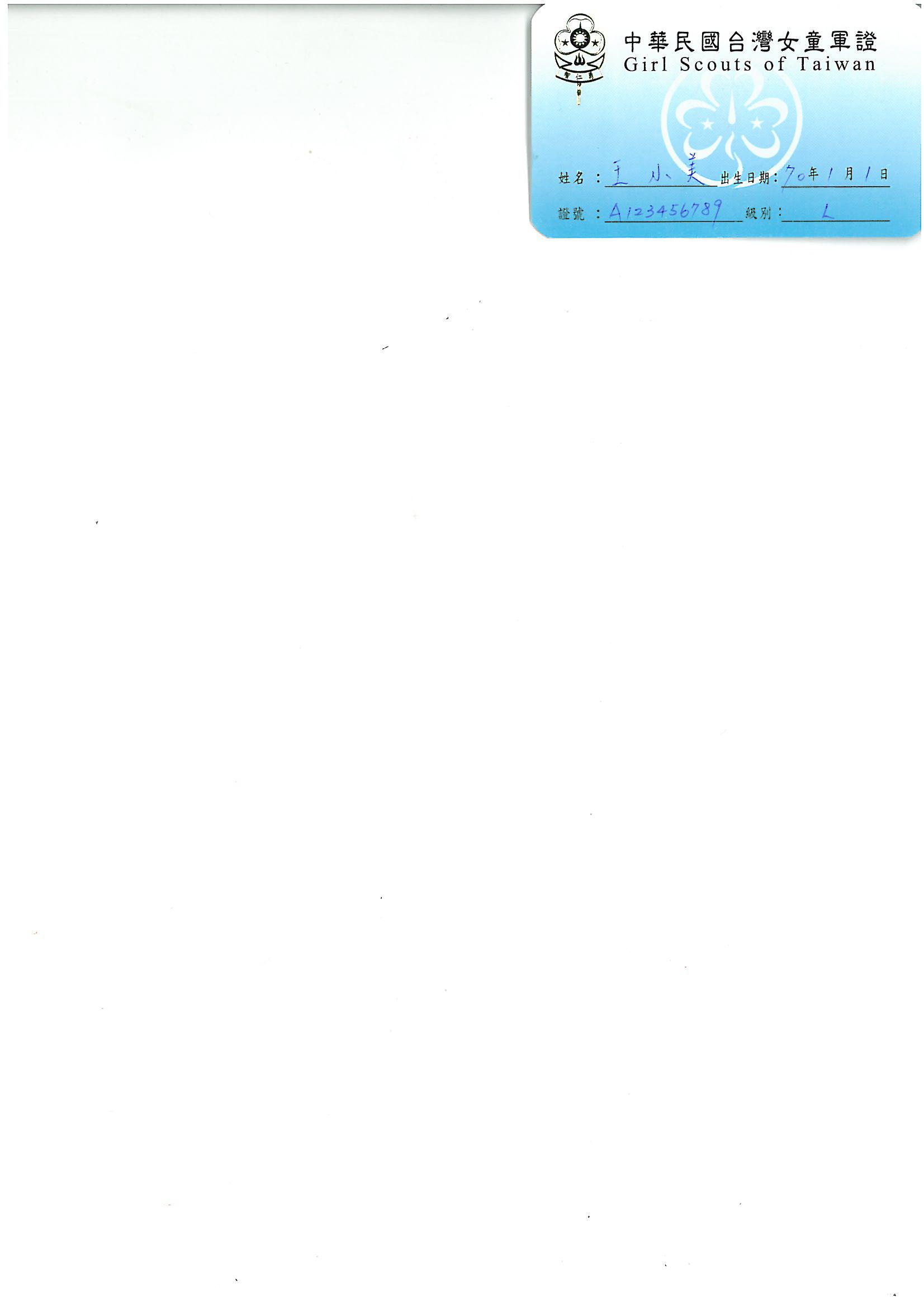 女童軍類別以上各英文代號係表示該女童軍初次登記時之女童軍年齡類別，如升級則於後方加 / 繼續填寫目前級別，例如：原為幼女童軍現升級為女童軍 B / G反面個人登記資料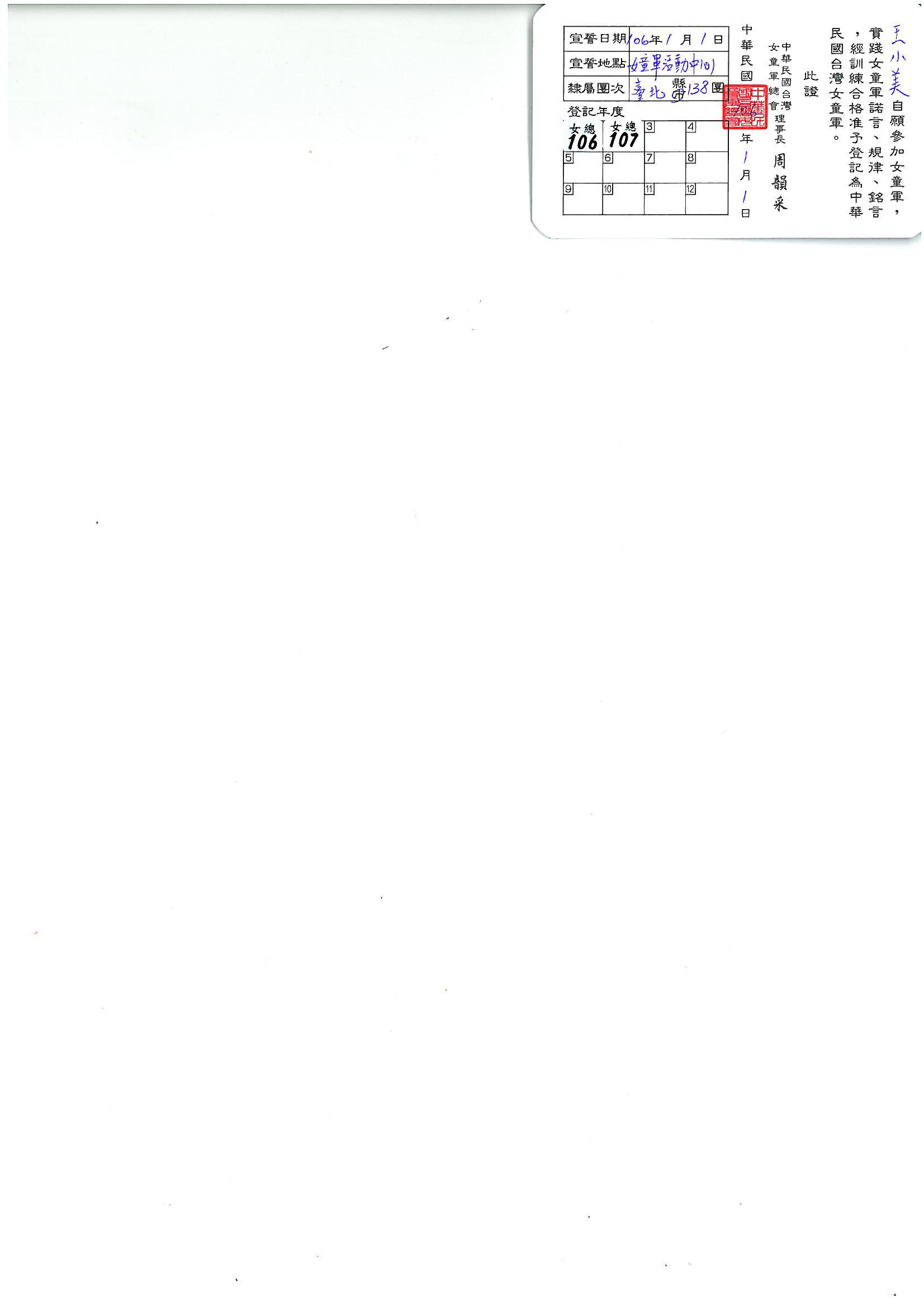 女童軍或成人領袖(服務員)姓名，務請填寫簽發日期登記年度每年登記一次，由所屬縣市會核發年度貼紙，若女童軍轉團，本證依然有效，請持續使用並於每年辦理繼續登記，以累計其參加女童軍年資紀錄。護貝：請依護貝機操作方法，將女童軍證護貝，完成漂亮的女童軍證。若女童軍證遺失，請向隸屬女童軍會申請價購補發。女童軍若未辦理繼續登記，嗣後再申請登記以初次登記視之。女童軍證為女童軍會員身分證明請妥善保存。中華民國台灣女童軍總會製項　次名　　　稱使用說明頁　碼備　　　註1各級女童軍團組織規程各縣市會參閱2-5可上總會網站下載2各級女童軍三項登記辦法各縣市會參閱6-7可上總會網站下載3三項登記總表每團一份8不敷使用請自行影印4三項登記費一覽表每團一份9不敷使用請自行影印5女童軍團證書(換發)申請表每團一份10新成立女童軍團由總會核發6三項登記概況表 每縣市一份11各縣市會填報7三項登記統計報表每縣市一份12各縣市會填報8女童軍證申請表每縣市一份13各縣市會填報9團旗訂單每縣市一份14各縣市會填報10女童軍證填寫說明樣張各縣市會參閱15團務委員會登記單  位名  稱                                                        □ 單一團             縣（市）           女童軍 第       團      □ 複式團                                                        □ 單一團             縣（市）           女童軍 第       團      □ 複式團                                                        □ 單一團             縣（市）           女童軍 第       團      □ 複式團                                                        □ 單一團             縣（市）           女童軍 第       團      □ 複式團                                                        □ 單一團             縣（市）           女童軍 第       團      □ 複式團                                                        □ 單一團             縣（市）           女童軍 第       團      □ 複式團                                                        □ 單一團             縣（市）           女童軍 第       團      □ 複式團團務委員會登記團  址郵遞區號：（      ）郵遞區號：（      ）郵遞區號：（      ）郵遞區號：（      ）電  話團務委員會登記團  址郵遞區號：（      ）郵遞區號：（      ）郵遞區號：（      ）郵遞區號：（      ）傳  真團務委員會登記E-mail團務委員會登記職  稱姓  名性別現   職職   稱姓  名性別現   職團務委員會登記主任委員委員團務委員會登記委員委員團務委員會登記委員成人領袖登記職稱姓名性別生日身分證字號E-mail電話成人領袖登記團長成人領袖登記副團長成人領袖登記副團長成人領袖登記副團長女童軍登記初次登記初次登記初次登記繼續登記繼續登記繼續登記女童軍登記姓名生日身分證字號姓名生日身分證字號女童軍登記女童軍登記女童軍登記女童軍登記女童軍登記女童軍登記女童軍登記女童軍登記女童軍登記女童軍登記女童軍登記女童軍登記團長簽章團主任委員簽      章女童軍會審核蓋章單位(學校)團務委員會主任委員 團   長團　　　址郵遞區號□□□郵遞區號□□□電　話團　　　址郵遞區號□□□郵遞區號□□□傳　真登　記　別項　　　目項　　　目費　用團/人數金　額團　登　記1,000元     團元團　登　記複　式　團複　式　團1,000元     團元成人領袖(服務員)登記初登（含國際會費）初登（含國際會費）  160元        名元成人領袖(服務員)登記續登（含國際會費）續登（含國際會費）  160元        名元女童軍登記初登（含國際會費）初登（含國際會費）   60元        名元女童軍登記續登（含國際會費）續登（含國際會費）   60元        名元證書遺失補領團　證　書　補　領　費團　證　書　補　領　費 100元團元證書遺失補領女　童　軍　證 女　童　軍　證 30元名元證書遺失補領成 人 領 袖 (服 務 員) 證 成 人 領 袖 (服 務 員) 證 30元名元三項登記合計                                元                                元                                元                                元                                元訂購團旗請洽中華民國台灣女童軍總會女 童 軍 團 旗(每面)女 童 軍 團 旗(每面)500元面元合　　　計團　旗　費：                                           元團　旗　費：                                           元團　旗　費：                                           元團　旗　費：                                           元團　旗　費：                                           元團次　　　　　　　　縣／市　          第　　　  　團　　　　　　　　縣／市　          第　　　  　團　　　　　　　　縣／市　          第　　　  　團　　　　　　　　縣／市　          第　　　  　團學校/單位成團日期□新團  □ 舊團級別　□小小女童軍　　　　□資深女童軍　□幼女童軍　　　　　□蕙質女童軍　□女童軍　　　　　　□三葉女童軍　□蘭姐女童軍　□小小女童軍　　　　□資深女童軍　□幼女童軍　　　　　□蕙質女童軍　□女童軍　　　　　　□三葉女童軍　□蘭姐女童軍　□小小女童軍　　　　□資深女童軍　□幼女童軍　　　　　□蕙質女童軍　□女童軍　　　　　　□三葉女童軍　□蘭姐女童軍　□小小女童軍　　　　□資深女童軍　□幼女童軍　　　　　□蕙質女童軍　□女童軍　　　　　　□三葉女童軍　□蘭姐女童軍團址□□□－□□□□□－□□□□□－□□□□□－□□聯絡人連絡方式O:                   M:E-mail:O:                   M:E-mail:O:                   M:E-mail:O:                   M:E-mail:團長(簽章)主任委員(簽章)(簽章)縣市女童軍會審核(蓋章)女童軍總會審核(蓋章)(蓋章)縣市女童軍會審核(蓋章)女童軍總會審核發證日期：發證日期：    項　目類　別團　　　數團　　　數團　　　數團　　　數成人領袖(服務員)成人領袖(服務員)成人領袖(服務員)成人領袖(服務員)成人領袖(服務員)女　童　軍女　童　軍女　童　軍    項　目類　別初登續登合計複式團初登續登女性男性合計初登續登合計蕙質女童軍資深女童軍蘭姐女童軍女童軍幼女童軍小小女童軍總  計項　目數　量單　價小　計匯繳總會(30%)縣市女童軍會留存(70%)團數（總團數-複式團數)1,000成人領袖      (服　務　員)135女　童　軍35小計小計小計級　別團　次單 位 名 稱主任委員團長連絡電話郵遞區號及通訊地址成人領袖(服務員)成人領袖(服務員)成人領袖(服務員)成人領袖(服務員)成人領袖(服務員)女 童 軍女 童 軍女 童 軍新團級　別團　次單 位 名 稱主任委員團長連絡電話郵遞區號及通訊地址初次繼續女性男性合計初次繼續合計新團名　　稱類　　別數　　量備　　註女童軍證各級女童軍及成人領袖      (服務員)     張附護貝膠套年度登記貼紙年度登記貼紙     張申 請 人申 請 人聯絡電話聯絡電話郵寄地點郵寄地點單位(學校)女童軍級別團　次數　量備　　　註第   團面□新團  □續登第   團面□新團  □續登第   團面□新團  □續登第   團面□新團  □續登第   團面□新團  □續登第   團面□新團  □續登第   團面□新團  □續登第   團面□新團  □續登第   團面□新團  □續登合　　　計：       　　 　 面Ｘ500元／面＝新台幣     　         元合　　　計：       　　 　 面Ｘ500元／面＝新台幣     　         元合　　　計：       　　 　 面Ｘ500元／面＝新台幣     　         元合　　　計：       　　 　 面Ｘ500元／面＝新台幣     　         元合　　　計：       　　 　 面Ｘ500元／面＝新台幣     　         元(T)adpole Girl Scout小小女童軍   5—7歲(B)rownie Girl Scout幼女童軍    7—11歲(G)irl Scout女童軍     11—14歲(R)anger Girl Scout蘭姐女童軍 14—17歲(S)enior Girl Scout資深女童軍 17—22歲(H)uey Chih Girl Scout蕙質女童軍 23歲以上(L)eader成人領袖(服務員) 20歲以上 